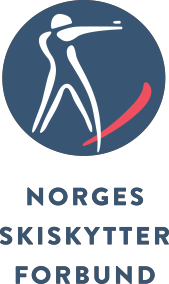 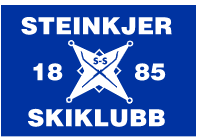 SkivefordelingInnskyting Steinkjersprinten kl 13-16 år lørdag 14.august kl.14:20-14:45Skive nr.KlubbAntall1Trondhjems Skiskyttere22-3Rennebu IL44-5 Snåsa Skiskytterlag36Sokna IL 18Byåsen Skiskytterlag19Leik IL110Stårheim IL111Bossmo & Yttern IL112, 13, 14, 15, 16, 17Steinkjer Skiklubb11